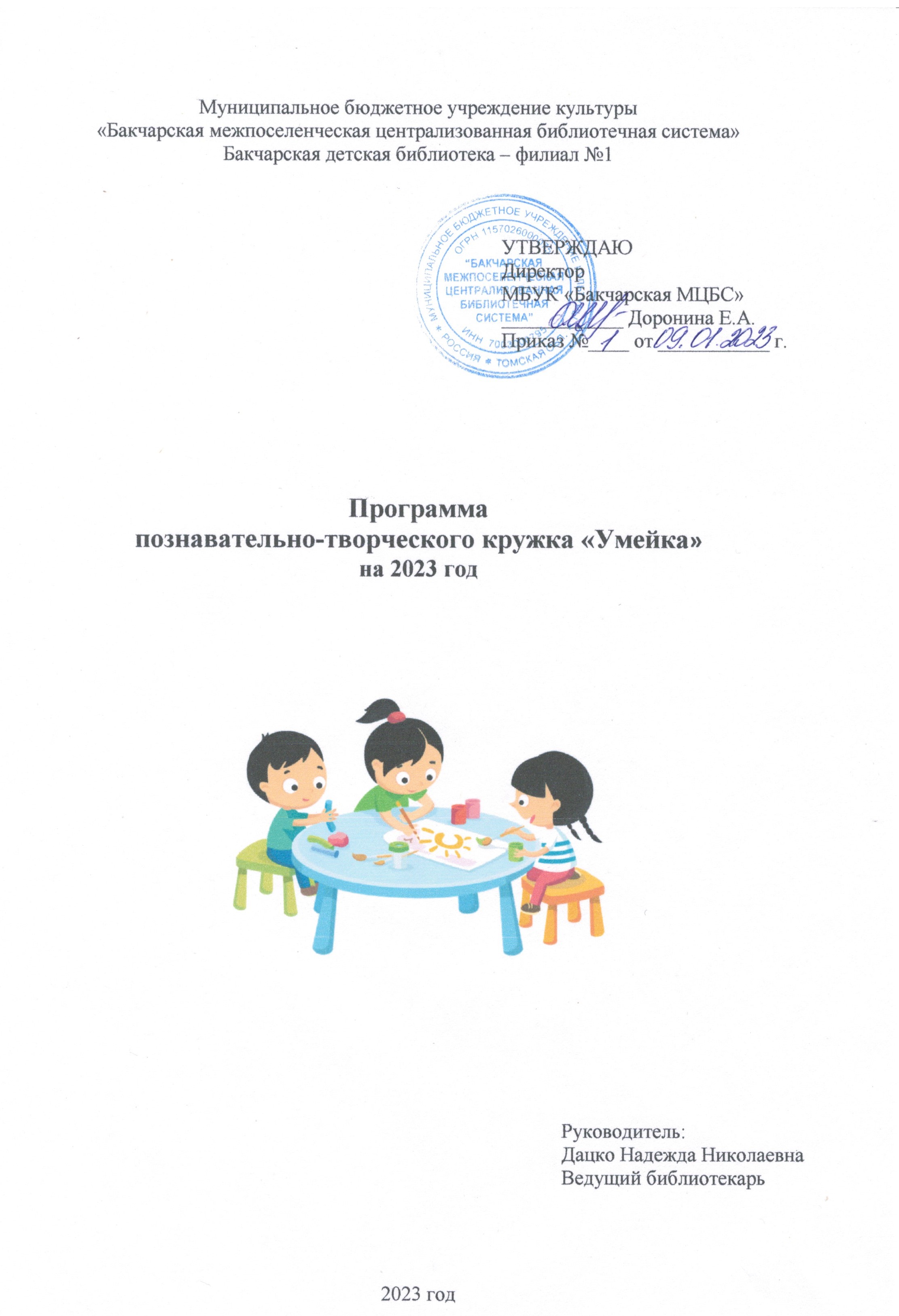 Маленькое дело лучше большого бездельяРусская народная пословицаПояснительная записка     «Истоки способностей и дарований находятся на кончиках пальцев» - говорил В.А. Сухомлинский. Хорошая мелкая моторика – это не только ловкие руки и пальцы, но также правильная речь, красивый почерк, правильная работа мозга. Ею необходимо заниматься с раннего возраста у детей, не забывать во взрослом и пожилом возрасте. Мелкая моторика объединяет процессы двигательной, нервной и зрительной систем. Развитие воображения, креативности также напрямую связано с моторикой. Появляется возможность представлять вымышленное, находить нестандартные решения, мозг быстро продумывает свои действия перед выполнением задач. Занятие творческими видами работ также хорошо способствует развитию моторики, развитию воображения у ребят, продумыванию выполнения своих действий. Комплекс творческого процесса и получения познавательной информации способствует усвоению последнего и развития интереса к выполнению практической работы руками.      Программа имеет художественно-эстетическую направленность. Прикладное творчество привлекает детей, стимулирует к выполнению работ своими руками, развивает художественный вкус, творческие способности, расширяет круг интересов детей.В программе представлены как известные для ребят техники работы с бумагой, так и знакомство с новыми. Также предполагается работа с природными материалами (шишки, камни), что способствует развитию творческого воображения. Занятия будут сопровождаться с получением ребятами познавательно-образовательной информации, будут также использоваться викторины по теме.      Программа рассчитана на один год для детей от 7 лет. Группа предполагает количество занимающихся – 10 человек. Продолжительность занятий – 1 час 1 раз в месяц. Один час предполагает – получение познавательной информации, второй час – практическая работа. Мастер классы предполагают 1 час практического занятия с обязательным разъяснением о работе в предстоящей технике.      Цель программы: формирование художественно-творческих способностей, развитие эстетических чувств, образного мышления и воображения, формирование знаний, умений, навыков.     Задачи:- развивать творческие способности на основе знаний, умений, навыков детей;- развивать память, внимание, мелкую моторику рук, логическое мышление, художественный вкус;- воспитывать трудолюбие, терпение, аккуратность, умение работать в коллективе;- воспитывать любовь к декоративно-прикладному творчеству;- прививать настойчивость в достижении цели;- обогащать и активизировать словарный запас;- формировать умение работать ножницами и прочими принадлежностями;- научить экономному и разумному использованию материалов;- учить самоанализу и умению оценить чужие успехи;- расширять кругозор ребят по теме занятия.     В зависимости от поставленных задач на занятии используются разнообразные методы (объяснительно-иллюстративный, репродуктивный, эвристический или частично-поисковый, метод проблемного изложения), формы и приемы.     Каждое занятие, как правило, включает теоретическую часть и практическое выполнение задания. Теоретические сведения — это информация познавательного характера литературного, исторического и др. содержания в соответствии с темой занятия с применением викторин для закрепления полученной информации, стимулированию к размышлению по теме; о видах декоративно-прикладного искусства; общие сведения об используемых материалах. Практические работы включают изготовление, разметку и оформление поделок.     Ребята приобретают необходимые в жизни элементарные знания, умения и навыки ручной работы с различными материалами, бумагой, картоном¸ фольгой, природными материалами, красками, пластилином и др.     Особенностью данной программы является то, что она дает возможность каждому ребенку открыть для себя волшебный мир декоративно-прикладного искусства, проявлять и реализовывать свои творческие способности.     Задачи программы будут достигнуты, если ребенок на занятии займет позицию «Я хочу это сделать сам». В задачу библиотекаря входит не столько помочь ребенку в осознании или изготовлении, сколько создать условия, при которых его потенциал будет использован полностью. Не менее значимым является выполнение правил культуры труда, экономного расходования материалов, бережного отношения к инструментам, приспособлениям и материалам.     Изготовление изделий строится на различном уровне трудности: по образцу, рисунку, простейшему чертежу, по собственному замыслу ребенка с учетом индивидуальных особенностей и возможностей. При изготовлении какого-либо изделия ребенок учится устанавливать последовательность выполнения действий, порядок работы инструментами. Пропуск самой незначительной операции или выбор не того инструмента, который нужен в данный момент, - все это сразу же сказывается на качестве работы.Ожидаемые результаты реализации программы:- расширить знания по раскрываемым темам на занятиях;- уметь выражать свои мысли; - уметь работать ножницами и другими инструментами;- соблюдать правила безопасности труда;- экономно использовать материалы;- достигать ожидаемого результата от работы.Календарно-тематическое планирование работы:.Форма проведенияНазваниеДатапримечаниеКоличество часов1Создание вертепа из воздушного пластилина для Рождественской выставки Коллективная работаВифлеемская звезда6 январяБеседа о Рождестве у выставки,Лепка рождественского вертепа из пластилина12Час творчестваПингвины на льдине5 февраляВикторина о пингвинах,Изготовление поделки из бумаги и природных материалов13Экологический мастер классКреативная рамка для фотографии12 мартаБеседа о фотографии как источника памяти, изготовление фоторамки14Творческая коллективная работа ко Дню ЗемлиЗемной шар12 апреляВикторина на экологическую тему о земле,Изготовление земного шара 15Мастер класс по изготовлению магнита на холодильникБлины на Масленицу14 апреляБлинный квиз, изготовление магнита16Мастер классВесенняя кукла (брошь)19 маяБеседа об оберегах, изготовление броши17Мастер класс ко Дню океанаОсьминог из ниток9 июняБеседа об осьминогах с элементами викторины, изготовление осьминога из ниток18Час творчестваСовушка-сова – большая голова18 июляКвиз о совах, плетение совы из ниток в технике макраме19Мастер классКнижкина подружка8 сентябрябеседа о разных видах книжных закладок, изготовление книжной закладки110Мастер класс с использованием природных материаловОсенняя аппликация9 октябряЛитературный осенний квиз, изготовление аппликации из природных материалов на осеннюю тему111Час творчества по лепке из пластилинаПластилиновые человечки13 ноябряПластилиновый квиз, лепка фигурок из пластилина112Мастер класс ко Дню перелетных птицПтицы на ветках10 декабряРешение кроссворда на тему перелетных птиц, изготовление апппликации1